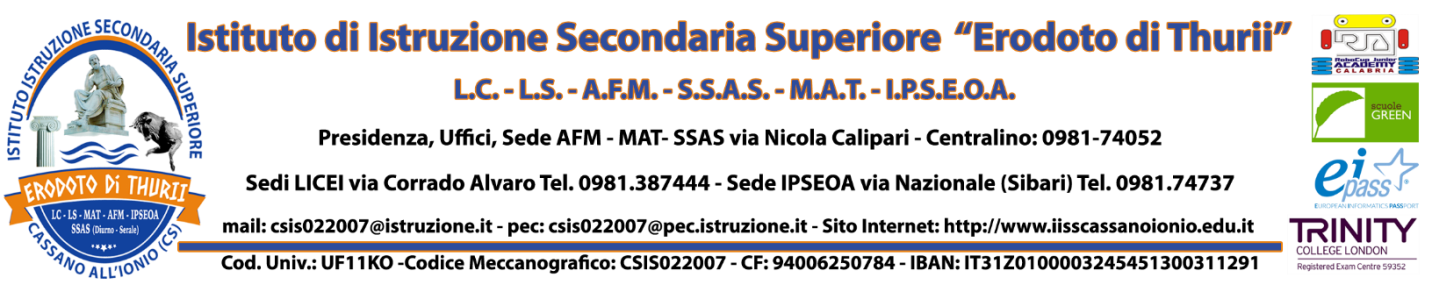 Ogni competenza dichiarata dovrà essere supportata da Attestazioni/Certificazioni. Eventuali esperienze non certificate dovranno essere corredate da Autocertificazione.La  Commissione individuata dal DS all’interno del Collegio dei Docenti  del 01/09/2022, costituita  dal Dirigente Scolastico d.ssa Anna Liporace e dai suoi collaboratori proff. G. Scardino e C.Miceli, si riunirà il giorno 13/09/2022 presso l’Ufficio di Presidenza per esaminare le domande pervenute.Dopo la nomina, ciascun docente incaricato di svolgere F.S. avrà cura di costruire un piano di lavoro annuale che tenga conto della situazione reale della scuola e delle sue priorità ed espliciti gli obiettivi da conseguire nell’arco dell’anno scolastico.Cassano allo Ionio,  	IL RICHIEDENTE PROF./PROF.SSATIPOLOGIA DI LAUREAPuntiAttinente all’area prescelta	6 pNon attinente all’Area prescelta	2 pTOTALE TITOLI SPECIFICI ATTINENTI ALL’AREAPuntia- Seminari, corsi di formazione.(punti 1 per ciascuno)	MAX 5 PPb- Titoli di specializzazione (Laurea, Master, ecc.):(punti 1 per ciascuno)	MAX 5 PPTOTALEANZIANITÀ DI SERVIZIOPuntia- Servizio di ruolo:(punti 0,5 per ogni anno già prestato) – MAX 5 PPb- Servizio comunque prestato presso la ns. istituzione scolastica:(punti 1 per ogni anno già prestato) –	MAX 5 PPTOTALECOMPETENZE TECNICHEPuntia- Competenze linguistiche .(senza certificazione punti 0,5 per ciascuno)	(con certificazione punti 1 per ciascuno) MAX 5 PPb- - Competenze informatiche .(senza certificazione punti 0,5 per ciascuno)	(con certificazione punti 1 per ciascuno) MAX 5 PPTOTALEIncarichi specificiPuntia- Funzione Strumentale(punti 1.0 per ciascun anno prestato nella stessa Area richiesta Anno 	Area		 Anno 	Area	 Anno 	Area	 Anno 	Area	 Anno 	Area  	MAX 5 PPB - Partecipazione o coordinamento commissioni	(punti 1.0 per ciascuno) MAX 3 PPTOTALEESPERIENZEPuntia- Dichiarate competenze ed esperienze relative all’area richiesta.(punti 1 per ciascuno)	MAX 7 PPb- dichiarate competenze ed esperienze nella gestione di piattaforme istituzionali necessarie allo svolgimento dell’incarico assunto(punti 1 per ciascuno)	MAX 7 ppTOTALEPUNTEGGIO COMPLESSIVO